INDICAÇÃO Nº 8223/2017Sugere ao Poder Executivo Municipal que proceda a roçagem, limpeza em área publica ao redor da UBS do Romano Localizado na Avenida Sebastião de Paula Coelho No Conjunto Roberto Romano.  Excelentíssimo Senhor Prefeito Municipal, Nos termos do Art. 108 do Regimento Interno desta Casa de Leis, dirijo-me a Vossa Excelência para sugerir ao setor competente que proceda a roçagem, limpeza em área publica ao redor da UBS do Romano Localizado na Avenida Sebastião de Paula Coelho No Conjunto Roberto Romano, nesta cidade.Justificativa:Fomos procurados por moradores do local solicitando essa providência, pois da forma que se encontra está causando transtornos, insegurança, além de acumulo de entulho bem como o aparecimento de animais peçonhentos devido ao mato estar muito alto inda mais por se tratar de área em torno de uma UBS.Plenário “Dr. Tancredo Neves”, em 27 de Outubro de 2017.Cláudio Peressim- Vereador -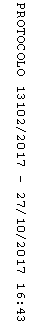 